Roswell North Elementary 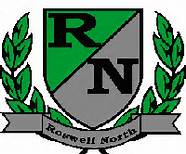 School Governance CouncilMembers present: Maureen Lilly, David Keating, Patty Hampel, Sara Hake, Brittney Martin, Beth Holod, and Monica In.  Absent: Jay Walter (came late), Laureen Wagner (came late), Amy  Williams.  Minutes S. Hake called meeting to order 3:34 PM Opening – RNE ‘Share’First grade performance- Amazing to see students and teachers up on stages preforming on the stage.  Action Items:Brittney motioned to approve January minutes; David Seconded  Sara motioned to approve February agenda; David  seconded Maureen reviewed budget for next fall and fielded several questions regarding budget. Unanimous vote to approve the budget. Team Report Reviews PTA - 2/24- International nightTeacher appreciation week after that. Foundation- Octo-bucks. $750, shade cover for play groundReading day with Dads Club-  2/14SGC Initiative(s) – Updates and Action Items- We were awarded $100K in Seed Fund monies. Teacher College will send book list. Scholastic rep. will also help make a book list for classroom books. Ideally each classroom will have about 600 books for students to have their eyes on text. - First Magic Moment is complete. Sign up for the next round of interviews for students and teachers. -Update on website revisions- an objective for the communication plan is to update our website to better update parents on information.  Basic icon to guide and direct information needed. 4 buttons (PTA, SGC, Foundation, and Principal’s newsletter) icons at the moment- ideally 8-10 total. Martha, David, Sara, and Patty will continue to work on the website redesign together, with first focus being to get volunteer info in one place. Communication piece is an on-going initiative that would possibly need subcommittee to work with the website and other communication initiatives within the plan. A voting member from the SGC, a member from administration, and the media specialist for a subcommittee to would work with Roswell North website. Other subcommittees would be for the magic moments, workshops and coffee chats. Do we want to share at curriculum night in August? Update on Elections and increasing voter turnout (voting March 22-28)Put the word out there to the community about SGC elections. Calendar Review and Update - Communication committee will meet in March to work up a monthly schedule to bring back to SGC.STAR and DRA Window just ended for student growth folders. Jen Jones and Lakenji Hestings coming back to present to parents for coffee chats. Brainstorm metrics approach for dashboard - We must have a dashboard that shows progress. Need to measure our 3 year plan and what we are doing. Also what are the other metrics we are going to measure? Ideas include:  Literacy and math growth- how they’ve gone up by grade level.Next Steps-Follow up for website-Follow up for metrics. -Election- Meeting adjourned at 4:47 PM 